Инструкция по выполнению заданий по учебной дисциплине «Информатика»                           16.09.202122 группа Для выполнения задания вы можете просмотреть его в дневнике на сайте техникума (http://aat-arti.ru/ )   или  в своей группе в  WhatsApp, где задание продублировано.Задания:Изучить материал по теме: «Дискретные модели данных в ПК. Представление текста, графики и звука».Ответить письменно (в электронном варианте)  на вопросы, приложенные в конце темы. Задание на оценку!Выполненное задание отправляйте на почту informatikaaat@mail.ru , указав в названии документа свою фамилию и № группы. Задание может быть выполнено так же в тетради и приложено в виде фотографии.Тема: «Дискретные модели данных в ПК.Представление текста, графики и звука»В этой теме обсудим способы компьютерного кодирования текстовой, графической и звуковой информации. С текстовой и графической информацией конструкторы «научили» работать ЭВМ, начиная с третьего поколения (1970-е годы). А работу со звуком «освоили» лишь машины четвертого поколения, современные персональные компьютеры. С этого момента началось распространение технологии мультимедиа.Что принципиально нового появлялось в устройстве компьютеров с освоением ими новых видов информации? Главным образом, это периферийные устройства для ввода и вывода текстов, графики, видео, звука. Процессор же и оперативная память по своим функциям изменились мало. Существенно возросло их быстродействие, объем памяти. Но как это было на первых поколениях ЭВМ, так и осталось на современных ПК — основным навыком процессора в обработке данных является умение выполнять вычисления с двоичными числами. Обработка текста, графики и звука представляет собой тоже обработку числовых данных. Если сказать еще точнее, то это обработка целых чисел. По этой причине компьютерные технологии называют цифровыми технологиями.Текстовая информация Принципиально важно, что текстовая информация уже дискретна – состоит из отдельных знаков. Поэтому возникает лишь технический вопрос – как разместить ее в памяти ПК. 	Напомним о байтовом принципе организации памяти компьютеров, который обсуждался в предыдущих темах.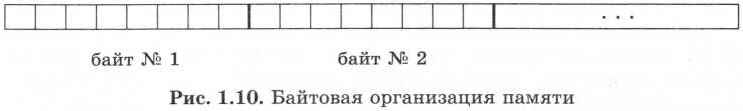 Графическая информацияДискретное представление изображенияДискретное представление цвета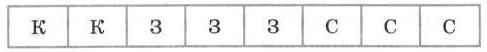 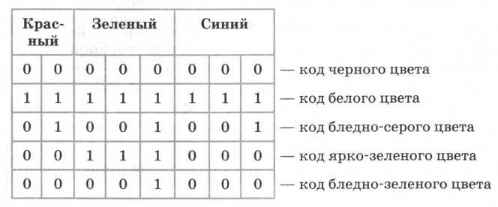 Растровая и векторная графикаЗвуковая информация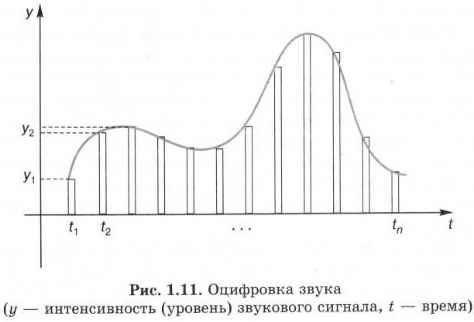 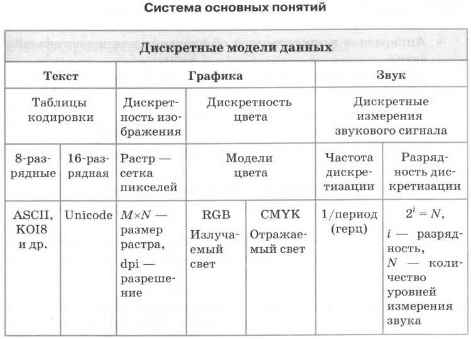 Вопросы для самостоятельной работы: